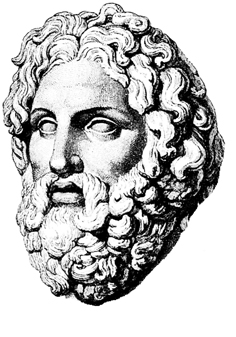 ΕΕΙΒ - ΕΙ   ΚΥΚΛΟΣ   ΜΑΘΗΜΑΤΩΝ  ΑΝΟΣΟΛΟΓΙΑΣ 2020 ΟΜΙΛΗΤΕΣΑδάμ Καλλιόπη, Ιατρός Βιοπαθολόγος, Διευθύντρια, Τμήμα Ανοσολογίας-Ιστοσυμβατότητας, Γενικό Νοσοκομείο Αθηνών “ΛΑΪΚΟ“.Βάρλα-Λευθεριώτη Μαριγούλα, Ιατρός Βιοπαθολόγος, τ. Συντονίστρια Διευθύντρια Τμήματος Ανοσολογίας - Ιστοσυμβατότητας Νοσοκομείου Αθηνών "ΕΛΕΝΑ ΒΕΝΙΖΕΛΟΥ" .Γούναρη  Ευδοξία, Ιατρός Βιοπαθολόγος, Επιμελήτρια Α, ΕΣΥ, Ανοσολογικό Τμήμα-Εργαστήριο Μικροβιολογίας, Γενικό Νοσοκομείο  Θεσσαλονίκης "ΑΧΕΠΑ".Ινιωτάκη Αλίκη, Ιατρός Βιοπαθολόγος, τ.Συντονίστρια Διευθύντρια, Εθνικό Κέντρο Ιστοσυμβατότητας, Γενικό Κρατικό Νοσοκομείο Αθήνας “ΓΕΝΝΗΜΑΤΑΣ“.Καλιούλη Χριστιάννα, Ιατρός Βιοπαθολόγος, Διευθύντρια, Τμήμα Ανοσολογίας-Ιστοσυμβατότητας, Γενικό Νοσοκομείο Νίκαιας “ΑΓΙΟΣ ΠΑΝΤΕΛΕΗΜΩΝ“.Καφάση Νικολίτσα, Ιατρός Βιοπαθολόγος, Διευθύντρια, Τμήμα Ανοσολογίας-Ιστοσυμβατότητας, Γενικό Νοσοκομείο Αθηνών “ΛΑΪΚΟ“.Κίτσιου Βασιλική, Ιατρός Βιοπαθολόγος ,Διευθύντρια, Τμήμα Ανοσολογίας-Ιστοσυμβατότητας, Γενικό Νοσοκομείο Αθήνας “Ο ΕΥΑΓΓΕΛΙΣΜΟΣ“.Νικολάου Χρυσούλα, Ιατρός Βιοπαθολόγος, Ομότιμη καθηγήτρια Ιατρικής Βιοπαθολογίας-Ανοσολογίας, Ιατρική Σχολή Ε.Κ.Π.Α. τ. Διευθύντρια, Εργαστηρίου Βιοπαθολογίας Π.Γ.Ν. “Αιγινήτειο“, Αθήνα.Παυλίτου - Τσιόντση Αικατερίνη, Ιατρός Βιοπαθολόγος, τ. Συντονίστρια Διευθύντρια, Τμήμα  Ανοσολογίας-Ιστοσυμβατότητας, Γενικό Νοσοκομείο  Θεσσαλονίκης  “ΠΑΠΑΓΕΩΡΓΙΟΥ“.Σιόρεντα Αλεξάνδρα, Ιατρός Βιοπαθολόγος, Διευθύντρια, Εθνικό Κέντρο Ιστοσυμβατότητας, Γενικό Κρατικό Νοσοκομείο Αθήνας “ΓΕΝΝΗΜΑΤΑΣ“.Ταράση Αικατερίνη, Ιατρός Βιοπαθολόγος, Διευθύντρια, Τμήμα Ανοσολογίας-Ιστοσυμβατότητας, Γενικό Νοσοκομείο Αθήνας “Ο ΕΥΑΓΓΕΛΙΣΜΟΣ“.Τζανουδάκη Μαριάννα, Ιατρός Βιοπαθολόγος, Επιμελήτρια Α΄, Τμήμα Ανοσολογίας-Ιστοσυμβατότητας, Γ. Ν. Παίδων “ΑΓΙΑ ΣΟΦΙΑ“, Αθήνα.Τσαβδαρίδου Βασιλική, Ιατρός Βιοπαθολόγος Διευθύντρια, , Ανοσολογικό Εργαστήριο Π.Γ.Ν.Θ.ΑΧΕΠΑ.Τσίγαλου Χριστίνα, Ιατρός Βιοπαθολόγος, Επικ. Καθηγήτρια Ιατρικής-Μοριακής Μικροβιολογίας, Ιατρική Σχολή Δ.Π.Θ.Τσιρογιάννη Αλεξάνδρα, Ιατρός Βιοπαθολόγος, Διευθύντρια, Επιστημονικά και Διοικητικά Υπεύθυνη, Τμήμα Ανοσολογίας -Ιστοσυμβατότητας, Γενικό Νοσοκομείο Αθήνας “Ο ΕΥΑΓΓΕΛΙΣΜΟΣ".Σπυροπούλου - Βλάχου Μαρία, Ιατρός Βιοπαθολόγος, Συντονίστρια Διευθύντρια, Τμήμα Ανοσολογίας-Ιστοσυμβατότητας, ΓΝΑ "ΈΛΕΝΑ ΒΕΝΙΖΕΛΟΥ-ΑΛΕΞΑΝΔΡΑ", Υποκατάστημα "ΑΛΕΞΑΝΔΡΑ".Σταυροπούλου - Γκιόκα Αικατερίνη, Ιατρός Βιοπαθολόγος, Διευθύντρια Ελληνικής Τράπεζας Ομφαλοπλακουντιακού Αίματος, Ίδρυμα Ιατροβιολογικών Ερευνών Ακαδιμίας Αθηνών.ΗΜΕΡΟΜΗΝΙΑΘΕΜΑ ΜΑΘΗΜΑΤΟΣΟΜΙΛΗΤΗΣΒΑΣΙΚΗ ΑΝΟΣΟΛΟΓΙΑΘΕΣΣΑΛΟΝΙΚΗ5/3/2020Δομή, Οργάνωση και Λειτουργία  του Ανοσιακού συστήματοςΒασικές αρχές άμυνας του  οργανισμού. Κύτταρα και μόρια του ανοσιακού συστήματος Ανοσοσφαιρίνες (δομή, γενετική, λειτουργία) ΤΣΑΒΔΑΡΙΔΟΥ ΒΑΣΙΛΙΚΗΠΑΥΛΙΤΟΥ-ΤΣΙΟΝΤΣΗ ΑΙΚΑΤΕΡΙΝΗΤΣΙΓΑΛΟΥ ΧΡΙΣΤΙΝΑΑΘΗΝΑ12/3/2020 16:00-17:20 17:20-18:40Μείζον Σύμπλεγμα Ιστοσυμβατότητας (Γενετική, δομή και λειτουργία μορίων, βιολογικός ρόλος). Άλλα ανοσογενετικά συστήματα.Συμπλήρωμα (παράγοντες, ενεργοποίηση, παθοφυσιολογία) Ανοσολογία λοιμώξεων (μικροβιακών, ιογενών, παρασιτικών)ΦΥΛΑΚΤΟΥ ΑΣΗΜΙΝΑΧΑΤΖΗΠΑΝΑΓΙΩΤΟΥ ΣΤΕΛΙΟΣΧΑΤΖΗΠΑΝΑΓΙΩΤΟΥ ΣΤΕΛΙΟΣΑντιγόνα - Ανοσογόνα -Υπεραντιγόνα Κυτταροκίνες, χημειοκίνες, μόρια προσκόλλησης  και άλλοι μεσολαβητές Φλεγμονή- πρωτεΐνες οξείας  φάσεωςΚΑΛΙΟΥΛΗ ΧΡΙΣΤΙΑΝΑΦΩΤΙΑΔΟΥ - ΠΑΠΠΑ ΕΛΕΝΗΣΙΟΡΕΝΤΑ ΑΛΕΞΑΝΔΡΑΑΘΗΝΑΤΑΡΑΣΗ ΑΙΚΑΤΕΡΙΝΗΚΙΤΣΙΟΥ ΒΑΣΙΛΙΚΗΤΣΙΡΟΓΙΑΝΝΗ ΑΛΕΞΑΝΔΡΑ ΑΘΗΝΑΑΔΑΜ  ΚΑΛΛΙΟΠΗ Χ. ΤΣΙΓΑΛΟΥΤΑΡΑΣΗ ΑΙΚΑΤΕΡΙΝΗΚΛΙΝΙΚΗ ΑΝΟΣΟΛΟΓΙΑΑΘΗΝΑΤΣΙΡΟΓΙΑΝΝΗ ΑΛΕΞΑΝΔΡΑΤΣΙΡΟΓΙΑΝΝΗ ΑΛΕΞΑΝΔΡΑΚΑΦΑΣΗ ΝΙΚΟΛΙΤΣΑΚΑΦΑΣΗ ΝΙΚΟΛΙΤΣΑΤΖΑΝΟΥΔΑΚΗ ΜΑΡΙΑΝΝΑΒΑΡΛΑ-ΛΕΥΘΕΡΙΩΤΗ ΜΑΡΙΓΟΥΛΑΝΙΚΟΛΑΟΥ ΧΡΥΣΟΥΛΑΘΕΣΣΑΛΟΝΙΚΗΠΑΥΛΙΤΟΥ-ΤΣΙΟΝΤΣΗ ΑΙΚΑΤΕΡΙΝΗ ΓΟΥΝΑΡΗ ΕΥΔΟΞΙΑΦΥΛΑΚΤΟΥ ΑΣΗΜΙΝΑ  ΑΘΗΝΑ4/6/202016:00-18:0018:00-20:00Ανοσολογία μεταμόσχευσηςΕπιλογή δότη για μεταμόσχευση αρχέγονων αιμοποιητικών κυττάρων. Αρχεία δοτών-τράπεζες ΟΠΑΑ.ΙΝΙΩΤΑΚΗΣΠΥΡΟΠΟΥΛΟΥ -ΒΛΑΧΟΥ ΜΑΡΙΑ  ΑΘΗΝΑ18/ 6/202016:00-18:0018:00-20:00Ανοσοπροφύλαξη: ενεργητική, παθητική ΑνοσοθεραπείαΑΙΚ.ΤΑΡΑΣΗΣΤΑΥΡΟΠΟΥΛΟΥ - ΓΚΙΟΚΑ ΑΙΚΑΤΕΡΙΝΗΦυλάκτου Ασημίνα, Ιατρός Βιοπαθολόγος, Διευθύντρια, Εθνικό Περιφερειακό Κέντρο Ιστοσυμβατότητας, Τμήμα Ανοσολογίας, Γ.Ν.Θ. “ΙΠΠΟΚΡΑΤΕΙΟ“ .Φωτιάδου - Παππά Ελένη, Ιατρός Βιοπαθολόγος, Συντονίστρια Διευθύντρια, Τμήμα Ανοσολογίας-Ιστοσυμβατότητας, Γενικό Νοσοκομείο Νίκαιας  “ΑΓΙΟΣ ΠΑΝΤΕΛΕΗΜΩΝ“.Χατζηπαναγιώτου Στυλιανός, Ιατρός Βιοπαθολόγος, Κλινικός Μικροβιολόγος, Αναπληρωτής Καθηγητής Βιοπαθολογίας, Ιατρική Σχολή Ε.Κ.Π.Α. Διευθυντής,    Εργαστηρίου Βιοπαθολογίας Π.Γ.Ν. “Αιγινήτειο“, Αθήνα.